Referat fra møte i Rådet for dyreetikk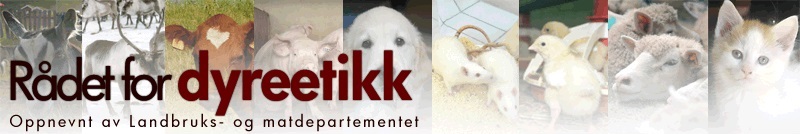 Sted og dato: Veterinærinstituttet i Oslo, torsdag 22. februar 2017 kl. 10.00-15.00.Tilstede:Grete BæverfjordMarit BærøeThomas TorgersenEinar FrognerGuri LarsenStine VhileKristian Ellingsen-Dalskau (sekretær)Forfall:Inger Lise AndersenRandi MoeBjørn RambergOdd Harald Eidsmo BarderGuri LarsenNr.SakKonklusjonAnsvarlig for oppfølgning1Godkjenning av møteinnkallingen og sakslistenGodkjent uten kommentarer2Godkjenning av møtereferat fra 22. februar 2017Godkjent Kort diskusjon rundt bruken av begrepet «fangenskap»  (se sak 5 i referatet fra møtet 22. februar 2017).3Sekretariatet informererNye medlemmerStine Vhile (førsteamanuensis NMBU) har tatt over som varamedlem for Ragnar Salte som har gått av med pensjonOdd Harald Eidsmo Barder har meldt ifra at han ønsker å trekke seg fra sitt verv som hovedmedlem i RDE. LMD er i gang med å oppnevne nytt medlem og Odd Harald blir sittende til nytt medlem er oppnevnt. EuroFAWCDet ble referert kort fra EuroFAWC-møtet (paraplyorganisasjon for europeiske dyrevelferds- eller etiske råd). Møtet ble holdt i Bern 2.-3. mai d.å. og både leder og sekretær holdt innlegg.NGO-møte i MattilsynetHalvårlig kontaktmøte mellom MT og ulike dyrevernsorganisasjoner. Mye av tiden ble brukt til å diskutere hold av reptiler. Nye nettsider/logoNy logo er på plass: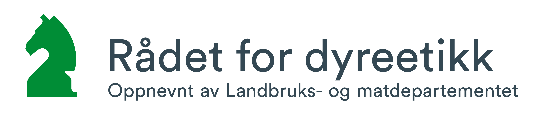 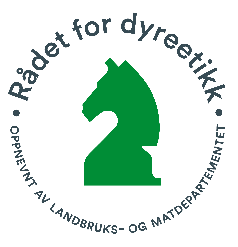 Arbeidet med å flytte alt innhold over på de nye nettsidene utføres 1.-2. juli. Nye www.radetfordyreetikk.no lanseres forhåpentligvis kort tid etter dette.Dyreetikkonferansen 2017Også i 2017 vil RDE i samarbeid med Minding Animals Norge arrangere Dyreetikkonferansen på Litteraturhuset i Oslo. Dato for årets arrangement blir tirsdag 21. november, dagen etter RDEs høstmøte.Flere temaer ble foreslått, blant annet respekt for dyr, valpefabrikker, importhunder, kortsnutede hunder, stokkender og misforstått idealisme. Det har imidlertid blitt bestemt at temaet for årets konferanse blir ulv. Arrangementsgruppa (Shabana Rheman, Morten Tønnessen og RDEs sekretær) jobber videre med vinkling, foredragsholdere og program. 4Informasjon fra GenoAdm. dir. Sverre Bjørnstad og vetr. Simon K Reisvaag holdt innlegg om Genos nye embryoprosjekt.RDE ble også forespurt om å endre sin tidligere uttalelse 5Eksterne henvendelserOppdrettsfiskRensefiskKultivering av DrammenselvaKEILA6Pågående uttalelserHundefabrikkerUtsetting av stokkender for jakt7Diskusjon med Kristin Nummedal og Ragna F. Elgjo8EventueltEkskursjonNytt tidspunkt for ekskursjon er 4.-6. september 2017To alternative opplegg er foreslått:Minner om at både hoved- og varamedlemmer er velkommen til å delta på ekskursjonen, men at varamedlemmene kun får dekket kostnadene hvis hovedmedlemmet melder forfall.Reinkalv drepes av ørnMBGB